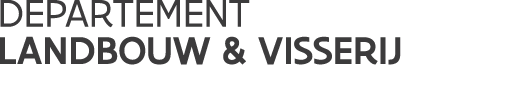 Vlaamse overheidKoning Albert II-laan 35 bus 401030 BRUSSELT 02 552 77 05F 02 552 77 01www.vlaanderen.be//////////////////////////////////////////////////////////////////////////////////////////////////////////////////////////////////VERSLAG expertengroep gedistilleerde drankenSupervisie van veroudering van drankenPunt ter info: Op basis van verordening 2021/723 dient de Commissie een lijst op te maken van de instanties die zijn aangewezen om toezicht te houden op de rijpingsprocessen van gedistilleerde dranken. labelling provisions for blends Zie ook verslag voorgaande vergaderingen. Deze verordening zal de komende dagen gepubliceerd worden.labelling of spirit drinks combining spirit drinks with one or more foodstuffs (compound terms) allusions to legal names of spirit drinks or geographical indications for spirit drinks in the description, presentation and labelling of spirit drinks Deze 2 gedelegeerde handelingen zijn aangenomen en naar Raad en Europees Parlement verstuurd. Dit onderzoek zal eind juli beëindigd worden. Voorziene publicatie van deze verordeningen is voorzien in september. Zinspelingen op gedistilleerde drankenVoor bepaalde gedistilleerde dranken is het van oudsher gebruikelijk naar namen van andere gedistilleerde dranken te verwijzen wanneer deze de enige alcoholhoudende basis vormen op basis waarvan zij verder worden verwerkt of zijn gerijpt of afgewerkt in fusten die eerder andere gedistilleerde dranken hebben bevat.Deze mogelijkheid moet worden gehandhaafd en daarom moet Verordening (EU) 2019/787 worden gewijzigdFeed back mechanisme is eind mei afgelopen. Feedback ontvangen van een aantal actoren. Op basis daarvan voorstel om art 12 te amenderen.Wordt verwacht dat dit volgende week naar EP en Raad wordt verstuurd. Eind september is publicatie voorzien.2. voorstel om definitie van ethyl alcohol te wijzigenDit voorstel is opgemaakt op vraag van de industrie. Is een technische wijziging, dus noodzakelijk om ook de technische experten te consulteren.IT: voorstel om acetaldehyde te verlagen naar 0.6 gram; methanol naar 20 gram/hl (is niet moeilijk om dit te behalenDE: nog bezig met interne discussie, vooral over furfural: zou moeilijk zijn om dit te meten, daarom beter naar status quo; methanol naar 20 gram, maar dan zal productiekost stijgen! DE steunt echter IT om naar 20g te gaan. Hebben nood aan een methodiek om deze parameters te meten vooraleer we naar nieuwe definitie gaan. Vragen aan OIV? EFSA?COM: tot eind augustus tijd voor opmerkingen; ook advies nodig van OIVde koepelorganisatie ethylalcohol is reeds gecontacteerd en gaat akkoordVERSLAG Beheerscomité gedistilleerde drankenSupervisie van veroudering van drankenDeze verordening legt de details vast wat moet gebeuren voor notificatie, met als deadline 25 augustus. Notificatie moet gebeuren via ISAMM formulier 841 en 842. Daarna zal de COM de openbare lijst opmaken en publiceren (zie GREX punt 1).GuidelinesCOM:7de revisieEr zijn niet zoveel wijzigingen, eerder verduidelijkingen en juridische correctiesIT heeft opmerking over volgende paragraaf:Therefore, if certain terms are used as voluntary information, the producer must be able to demonstrate that his product possesses specific characteristics, different from those of standard varieties of similar products in terms of quality, material value or a storage or maturation period that set it apart from the average product of the same kind.Volgens COM moeten deze kwaliteitstermen (supreme, etc.) gebruikt worden als deze zich differentiëren tov andere dranken binnen dezelfde categorie. We kunnen niet meer details hierover zetten, want moet case by case bekeken worden door de nationale autoriteiten.DE: gin vs distilled gin. DE vindt dat wanneer naast jeneverbes een andere natural botanic (vb hop) gebruikt wordt, deze i.p.v. hop distilled gin, hop gin genoemd mag worden.COM: als hop een natural botanic is, dan is het een samengestelde termDE: hop kan je niet eten, dus is het een flavouringVraag van PL: kan een “Greek spirit”. Spirit alleen kan niet. Greek kan eventueel onder artikel 10, punt 6, (a) van Verordening 2019/787. De Griekse collega moet nagaan of dit voorzien is in de nationale regelgeving.Discussie over:For instance, a rum containing sweetening products in excess to the allowed threshold of 20 grams per litre, which is thus no longer a rum but must bear the generic name ‘spirit drink’, may not display the compound term ‘sugar rum’ or ‘cane sugar rum’. If other foodstuffs not allowed under point 1 of Annex I SDR are added, the term rum may appear in a compound term such as ‘rum & spices’. If not, the resulting product will have to be labelled as e.g. ‘spirit drink with cane sugar’ (to indicate that sugar was added to it) or ‘cane sugar spirit drink’ (to indicate that sugar was distilled to produce the spirit drink that, however, does not comply with other production requirements for rum).DK: op onze markt Caribean rum, met meer suiker. Kunnen dit niet meer zo verkopen. Je mag smaak afronden tot 20mg, maar wat met toevoeging van honing? Kan je dan ‘rum met honing’ op markt brengen met meer dan 20mg suiker?DE: net de reden waarom we cat hebben. Indien te hoge suikergehalte, mag deze niet rum genoemd worden. De Court of Justice heeft in egg likeur beaamt dat dit zo is. Wat met toevoeging: als je whisky met honing toelaat, moet je dit ook voor rum toelaten.COM wil dit niet in guideline zetten, want anders open je deur voor misbruiken. Indien na productie honing is toegevoegd, is het aan de nationale controleautoriteiten om te bepalen of dit een samengestelde term is.DE: niet akkoord met de honing: is enkel mogelijk bij whisky want daar mag je niet verzoeten, bij de andere categorieën wel. Is onmogelijk om dit te controleren.COM zal studie laten uitvoeren rond lage/geen alcohol spirit drinks:Producenten die al lage alc producten op de markt brengen: wat is hun reden, willen ze hiermee verder, zijn ze vragende partij naar legale wijzigingen?Definitie alcoholische drank (in FIC)COM vraagt nog commentaren tot eind augustus.datum: 29/06/2021Verslag: Timo Delveaux